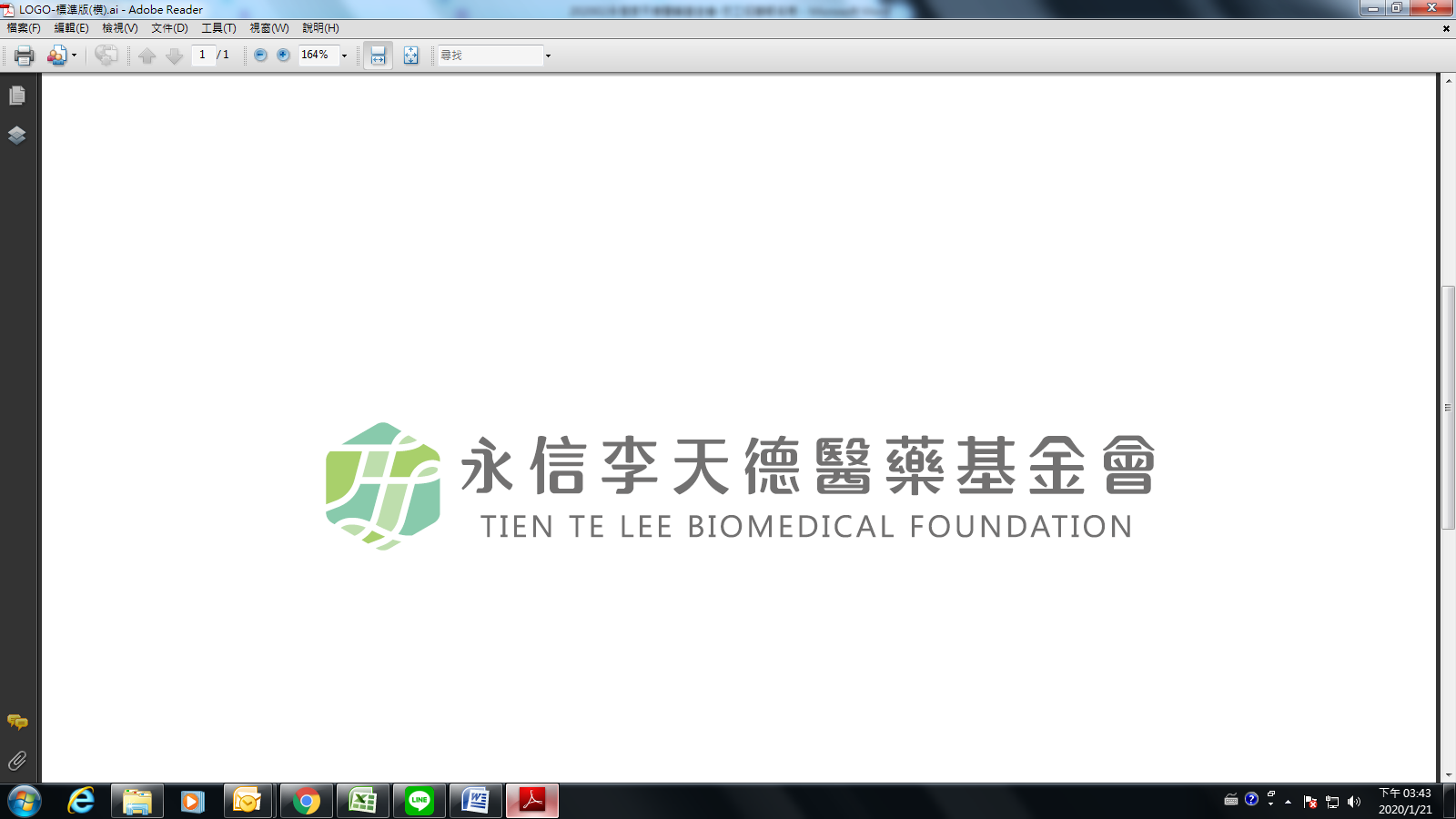 志 工 報 名 表編號：（請勿填寫）                                                         填表日期：    /     /姓名性別性別□男     □女□男     □女照片身分證字號生日生日    年    月    日    年    月    日照片E-mail照片電話（住宅）              （手機）（住宅）              （手機）（住宅）              （手機）（住宅）              （手機）（住宅）              （手機）（住宅）              （手機）照片方便聯絡方式□電話  □E-mail  □通訊軟體  LINE  ID：__________________   (請填寫順位)□電話  □E-mail  □通訊軟體  LINE  ID：__________________   (請填寫順位)□電話  □E-mail  □通訊軟體  LINE  ID：__________________   (請填寫順位)□電話  □E-mail  □通訊軟體  LINE  ID：__________________   (請填寫順位)□電話  □E-mail  □通訊軟體  LINE  ID：__________________   (請填寫順位)□電話  □E-mail  □通訊軟體  LINE  ID：__________________   (請填寫順位)□電話  □E-mail  □通訊軟體  LINE  ID：__________________   (請填寫順位)聯絡地址□□□□□□□□□□□□□□□□□□□□□最高學歷學校/系所：學校/系所：學校/系所：學校/系所：學校/系所：學校/系所：學校/系所：現職□退休人員：退休前任職公司名稱             部門            職位           □在職中：公司名稱             部門            職位           □學  生：就讀學校            系所            □家  管  □其  他                               □退休人員：退休前任職公司名稱             部門            職位           □在職中：公司名稱             部門            職位           □學  生：就讀學校            系所            □家  管  □其  他                               □退休人員：退休前任職公司名稱             部門            職位           □在職中：公司名稱             部門            職位           □學  生：就讀學校            系所            □家  管  □其  他                               □退休人員：退休前任職公司名稱             部門            職位           □在職中：公司名稱             部門            職位           □學  生：就讀學校            系所            □家  管  □其  他                               □退休人員：退休前任職公司名稱             部門            職位           □在職中：公司名稱             部門            職位           □學  生：就讀學校            系所            □家  管  □其  他                               □退休人員：退休前任職公司名稱             部門            職位           □在職中：公司名稱             部門            職位           □學  生：就讀學校            系所            □家  管  □其  他                               □退休人員：退休前任職公司名稱             部門            職位           □在職中：公司名稱             部門            職位           □學  生：就讀學校            系所            □家  管  □其  他                               志工經歷目前是否有擔任志工?  □有，服務於                   □ 沒有  是否曾經擔任過志工?  □是，曾服務於                 □ 否 目前是否有擔任志工?  □有，服務於                   □ 沒有  是否曾經擔任過志工?  □是，曾服務於                 □ 否 目前是否有擔任志工?  □有，服務於                   □ 沒有  是否曾經擔任過志工?  □是，曾服務於                 □ 否 目前是否有擔任志工?  □有，服務於                   □ 沒有  是否曾經擔任過志工?  □是，曾服務於                 □ 否 目前是否有擔任志工?  □有，服務於                   □ 沒有  是否曾經擔任過志工?  □是，曾服務於                 □ 否 目前是否有擔任志工?  □有，服務於                   □ 沒有  是否曾經擔任過志工?  □是，曾服務於                 □ 否 目前是否有擔任志工?  □有，服務於                   □ 沒有  是否曾經擔任過志工?  □是，曾服務於                 □ 否 專長□導覽解說 □說故事 □教育推廣活動與教案設計 □攝影 □美工設計 □文書 □藥學、醫學或護理專業背景 □其他                 □導覽解說 □說故事 □教育推廣活動與教案設計 □攝影 □美工設計 □文書 □藥學、醫學或護理專業背景 □其他                 □導覽解說 □說故事 □教育推廣活動與教案設計 □攝影 □美工設計 □文書 □藥學、醫學或護理專業背景 □其他                 □導覽解說 □說故事 □教育推廣活動與教案設計 □攝影 □美工設計 □文書 □藥學、醫學或護理專業背景 □其他                 □導覽解說 □說故事 □教育推廣活動與教案設計 □攝影 □美工設計 □文書 □藥學、醫學或護理專業背景 □其他                 □導覽解說 □說故事 □教育推廣活動與教案設計 □攝影 □美工設計 □文書 □藥學、醫學或護理專業背景 □其他                 □導覽解說 □說故事 □教育推廣活動與教案設計 □攝影 □美工設計 □文書 □藥學、醫學或護理專業背景 □其他                 組別意願□公共服務組：服務臺諮詢、指引、前置作業支援等服務，以及本會相關活動支援。□導覽教育組：展示區之導覽解說、DIY教育活動執行並支援前置作業等服務，以及本會相關活動支援。□公共服務組：服務臺諮詢、指引、前置作業支援等服務，以及本會相關活動支援。□導覽教育組：展示區之導覽解說、DIY教育活動執行並支援前置作業等服務，以及本會相關活動支援。□公共服務組：服務臺諮詢、指引、前置作業支援等服務，以及本會相關活動支援。□導覽教育組：展示區之導覽解說、DIY教育活動執行並支援前置作業等服務，以及本會相關活動支援。□公共服務組：服務臺諮詢、指引、前置作業支援等服務，以及本會相關活動支援。□導覽教育組：展示區之導覽解說、DIY教育活動執行並支援前置作業等服務，以及本會相關活動支援。□公共服務組：服務臺諮詢、指引、前置作業支援等服務，以及本會相關活動支援。□導覽教育組：展示區之導覽解說、DIY教育活動執行並支援前置作業等服務，以及本會相關活動支援。□公共服務組：服務臺諮詢、指引、前置作業支援等服務，以及本會相關活動支援。□導覽教育組：展示區之導覽解說、DIY教育活動執行並支援前置作業等服務，以及本會相關活動支援。□公共服務組：服務臺諮詢、指引、前置作業支援等服務，以及本會相關活動支援。□導覽教育組：展示區之導覽解說、DIY教育活動執行並支援前置作業等服務，以及本會相關活動支援。交通工具□步行  □腳踏車 □機車  □汽車  □公車  □其他            □步行  □腳踏車 □機車  □汽車  □公車  □其他            □步行  □腳踏車 □機車  □汽車  □公車  □其他            □步行  □腳踏車 □機車  □汽車  □公車  □其他            □步行  □腳踏車 □機車  □汽車  □公車  □其他            □步行  □腳踏車 □機車  □汽車  □公車  □其他            □步行  □腳踏車 □機車  □汽車  □公車  □其他            緊急連絡人姓名：               關係：               電話：姓名：               關係：               電話：姓名：               關係：               電話：姓名：               關係：               電話：姓名：               關係：               電話：姓名：               關係：               電話：姓名：               關係：               電話：服勤時段配合(每週至少服務一個時段)服勤時段配合(每週至少服務一個時段)星 期 三星 期 三星 期 五星 期 五星 期 六星 期 六半日08:30-12:00半日08:30-12:00半日13:00-16:30半日13:00-16:30全日08:30-16:30(中午休息1時，供餐)全日08:30-16:30(中午休息1時，供餐)請簡述您的參加動機、工作經歷、個人特質、興趣等請簡述您的參加動機、工作經歷、個人特質、興趣等請簡述您的參加動機、工作經歷、個人特質、興趣等請簡述您的參加動機、工作經歷、個人特質、興趣等請簡述您的參加動機、工作經歷、個人特質、興趣等請簡述您的參加動機、工作經歷、個人特質、興趣等請簡述您的參加動機、工作經歷、個人特質、興趣等請簡述您的參加動機、工作經歷、個人特質、興趣等